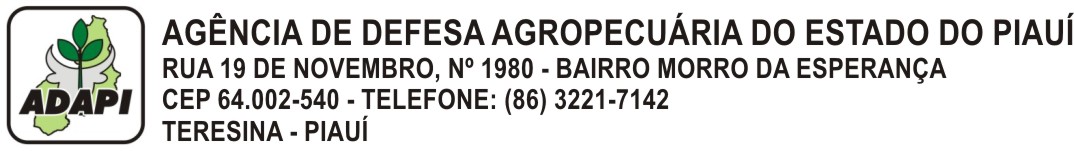 FICHA DE CADASTRAMENTO DE MÉDICOS VETERINÁRIOS DO PECEBTVisando a expedição de Portaria de Habilitação, nos Termos da Instrução Normativa – MAPA nº 30, de 07/06/2006ASSINATURA E CARIMBO -  MÉD. VET. CADASTRADOO médico veterinário acima está cadastrado nesta Unidade para fins de execução de controle de brucelose, com a vacina B-19 e RB 51Local e Data: ___       _____, ____/__ __/_20__.___________________________________________________        ASSINATURA E CARIMBO - MÉD. VET. USAVHABILITADONOME: NOME: NOME: NOME: NOME: NOME: HABILITADONACIONALIDADE:BRASILEIRONATURALIDADE:NATURALIDADE:DATA NASCIMENTODATA NASCIMENTOESTADO CIVÍLHABILITADOANO DE DIPLOMAÇÃO:ESCOLA OU FACULDADE:ESCOLA OU FACULDADE:ESCOLA OU FACULDADE:ESCOLA OU FACULDADE:ESCOLA OU FACULDADE:HABILITADO  CRMV:CART. IDENTIDADECART. IDENTIDADECART. IDENTIDADECERTIFICADO MILITAR:CERTIFICADO MILITAR:HABILITADOTÍTULO DE ELEITOR:-CART. DE TRABALHO-CART. DE TRABALHO-CART. DE TRABALHO-CPF:CPF:HABILITADOTELEFONES ( FIXO, CELULAR, RESIDÊNIA) , E-MAIL: (86) TELEFONES ( FIXO, CELULAR, RESIDÊNIA) , E-MAIL: (86) TELEFONES ( FIXO, CELULAR, RESIDÊNIA) , E-MAIL: (86) TELEFONES ( FIXO, CELULAR, RESIDÊNIA) , E-MAIL: (86) TELEFONES ( FIXO, CELULAR, RESIDÊNIA) , E-MAIL: (86) TELEFONES ( FIXO, CELULAR, RESIDÊNIA) , E-MAIL: (86) HABILITADORESIDÊNCIA ATUAL ( ENDEREÇO):RESIDÊNCIA ATUAL ( ENDEREÇO):RESIDÊNCIA ATUAL ( ENDEREÇO):RESIDÊNCIA ATUAL ( ENDEREÇO):RESIDÊNCIA ATUAL ( ENDEREÇO):RESIDÊNCIA ATUAL ( ENDEREÇO):HABILITADOMUNICÍPIO: MUNICÍPIO: ESTADO: ESTADO: ESTADO: ESTADO: 